East Sydney Doctors Scholarship2022 Guidelines, Terms & ConditionsThe East Sydney Doctors Scholarship, a newly established opportunity generously funded by East Sydney Doctors, provides $5,000 to a student completing the first year of the Master of Fine Art degree and going into the second year of the program at the National Art School. The recipient is intended to use the as a stipend to support living and study expenses. Key DatesApplications Close: Monday 31 January 2022Scholarship Announcement: Thursday 10 February 2022Selection CriteriaThe East Sydney Doctors Scholarship will be granted to an individual who would benefit from such funding in order to continue their progress in the Master of Fine Art program at the National Art School. Applicants must be nominated by their Head of Department.An exceptional record of artistic achievement and dedication to their artistic practice.Genuine need for financial support.EligibilityApplicant must be completing the first year of the MFA degree in 2019 and intending to continue into the second year of the course in 2022.Applicant must be an Australian citizen or permanent resident.Applicant must not be in receipt of any other National Art School Postgraduate Scholarship.ApplicationsThe nominating Head of Department will separately write a statement of recommendation.All applicants must complete all aspects of the application form, including the financial information section.Applicants must submit a statement of no more than 300 words detailing what they have achieved in the first year of the MFA and what they hope to achieve with their practice through the second year of the MFA. Conditions Applicants must submit a completed application that fulfils all eligibility requirements.Incomplete or late applications will not be considered.The successful candidate will need to complete the acquittals process.Dispersal of the Scholarship will be on enrolment in the second year of the Master of Fine Art programThe Scholarship recipient will be required to complete the second year of the Master of Fine Art in 2022.Should the recipient be unable to complete the second year of the Master of Fine Art, they will be required to pay back any funds dispersed.Each submission will be considered by a selection panel comprising of representatives from the National Art School.The panel may request to meet with an applicant to discuss their application further.Acquittal of ScholarshipThe successful applicant will be required to:Take part in a Scholarships and Awards panel discussion at the National Art School in 2022. The successful applicant will be asked to be part of a 15-20 minute formal presentation about the use of the Scholarship.Provide high-resolution photographs and a 200-word statement that can be used by NAS for promotional purposes and in publications including the Annual Report and Yearbook.Submit an approximately 1000-word report following the completion of the second year of the Master of Fine Art degree.Donate a work made during or related to their Scholarship to the NAS Collection.All applications and required documentation must be submitted by email:Subject: East Sydney Doctors Scholarship Marilyn Schneider marilyn.schneider@nas.edu.au East Sydney Doctors ScholarshipAttention: Marilyn Schneider National Art SchoolForbes St, Darlinghurst NSW 2010Please contact Marilyn Schneider, for any inquiries regarding the application process:Marilyn SchneiderAcademic Administrator, National Art Schoolmarilyn.schneider@nas.edu.au +61 2 9339 8797 EAST SYDNEY DOCTORS SCHOLARSHIPAPPLICATION FORM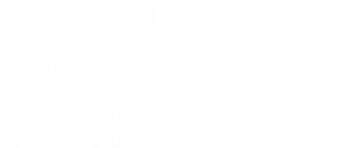 EAST SYDNEY DOCTORS SCHOLARSHIP PERSONAL DETAILSPERSONAL DETAILSFirst Name:Surname:Postal address:Postal address:State:Postcode:Phone:Email:ELIGIBILITY TO APPLYFinal year studentsI am a first year MFA candidate entering second year in 2022: ☐ Yes☐ Ceramics  ☐Drawing  ☐ Photomedia ☐ Painting ☐ Printmaking ☐ SculptureCitizenshipI am an Australian citizen or permanent resident ☐ (please tick)STATEMENTPlease write and attach your statement addressing the following in a PDF.Applicants must submit a statement of no more than 300 words detailing what they have achieved in the first year of the MFA and what they hope to accomplish with their practice through the second year of the MFA. SUPPORTING MATERIALPlease attach the following to your application.Your statement, as outlined above.Your financial statement, as outlined below.A summary CV outlining your professional profile and achievement (of no more than two pages) in PDF format. A maximum of 5 images presented in PowerPoint format, with only one image per slide not exceeding 1MB per image. Please note: the PowerPoint should be saved as a .ppt, NOT .pdf. Each slide should include the name of artist, title, date, medium, and dimensions. The panel reserves the right to not assess applications that do not include specified supporting material correctly formatted as outlined above.FINANCIAL STATEMENTPlease tick one and complete the table:I currently receive Centrelink paymentsPlease attach copies of your Centrelink assessmentI do not currently receive Centrelink paymentsPlease attach documentary evidence to support your statementDECLARATION & CONSENTI ___________________________ [Print Full Name] understand that if my application is successful, I will be required to sign a release and indemnity in the form required by the Selection Committee; that my personal information may be collected, used and transmitted (including overseas) in accord with the Privacy Statement. I declare that all information supplied in this application is correct and the artwork identified is entirely my own.Sign_____________________________________________ Date ___________________PRIVACY STATEMENTThe National Art School will collect applicants’ personal information for the purpose of selecting a suitable candidate for the East Sydney Doctors Scholarship and for all related purposes. If personal information is not provided, the application may not be considered. The National Art School may transmit personal information overseas and any applicant hereby consents to such transmission. I have read and accept this Privacy Statement.Signed __________________________________ Date_____________________________The National Art School will collect applicants’ personal information for the purpose of selecting a suitable candidate for the East Sydney Doctors Scholarship and for all related purposes. If personal information is not provided, the application may not be considered. The National Art School may transmit personal information overseas and any applicant hereby consents to such transmission. I have read and accept this Privacy Statement.Signed __________________________________ Date_____________________________